Muster-Gefährdungsbeurteilung Chemieunterricht an WaldorfschulenKlassenstufe: 		8. KlasseTitel des Versuchs: 	Trennung der Zucker durch Papierchromatografie (3.11)Literatur:			Lehrbuch der phänomenologischen Chemie, Band 1, Seite 112Gefahrenstufe                  	Versuchstyp   Lehrer             SchülerGefahrstoffe (Ausgangsstoffe, mögliche Zwischenprodukte, Endprodukte)Andere Stoffe: Beschreibung der DurchführungHerstellung des Sprühreagenz: 0,02 g 1,3-Naphthalindiol werden in 10 ml Ethanol gelöst und vorsichtig mit 1 ml konz. Schwefelsäure versetzt.Herstellung des Laufmittels: Acetonitril und demin. Wasser werden im Verhältnis 85:15 gemischt (Abzug); das Gemisch wird im Abzug in die Trennkammer gefüllt.Vorbereitung der Trennkammer: Die Trennkammer wird mit Filterpapier zur Dampfsättigung ausgelegt, der Deckel wird mit Vakuumfett angeklebt. Dann gibt man etwa 5 mm hoch Laufmittel in die Trennkammer.Durchführung: Als Vergleichssubstanzen dienen Glucose, Fructose und Saccharose. Von ihnen werden jeweils 60 mg in 10 ml Ethanol gelöst. Die Lösungen werden mit Glaskapillaren auf eine Kieselgelplatte aufgebracht:1) Die Startlinie wird ca. 1 – 1,5 cm vom unteren Rand entfernt markiert.2) Die Analysenlösung (von 3.10.) sowie Vergleichssubstanzen werden im Abstand von ca. 1 cm aufgetragen (Glaskapillare) und trocknen gelassen.3) Die Laufhöhe sollte ca. 10 cm betragen (bis 1 cm vom oberen Rand der Platte entfernt). Nach dem Herausnehmen der Platte wird die Lösungsmittelfront mit einem Bleistift markiert. 4) Die Platte wird nach dem Trocknen mit dem Spühreagenz gleichmäßig besprüht (Handschuhe und im Abzug!) und ca. 10 Minuten bei 120 °C im Trockenschrank bis zur optimalen Farbentwicklung erhitzt.Ergänzende HinweiseKeineEntsorgungshinweiseLaufmittel und Sprühreagenz weiter verwenden. Entwickelte Platte aufbewahren oder über den Hausmüll entsorgen. Mögliche Gefahren (auch durch Geräte)Sicherheitsmaßnahmen (gem. TRGS 500)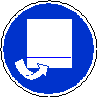 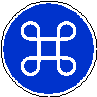 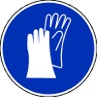 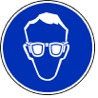  Schutzbrille                  Schutzhandschuhe              Abzug              Geschlossenes SystemDie Betriebsanweisung für Schülerinnen und Schüler wird beachtet.Ersatzstoffprüfung (gem. TRGS 600)Durchgeführt. Die notwendigen Schutzmaßnahmen werden getroffen.AnmerkungenH225 		Flüssigkeit und Dampf leicht entzündbar.H290 		Kann gegenüber Metallen korrosiv sein.H302+312+ 332 Gesundheitsschädlich bei Verschlucken, Hautkontakt oder Einatmen.H314 		Verursacht schwere Verätzungen der Haut und schwere Augenschäden. H315 		Verursacht Hautreizungen.H319 		Verursacht schwere Augenreizung.H335 		Kann die Atemwege reizen.P210 		Von Hitze, heißen Oberflächen, Funken, offenen Flammen fernhalten. P261 		Einatmen von Staub/Rauch/Gas/Nebel/Aerosol vermeiden.P280 		Schutzhandschuhe/Schutzkleidung/Augenschutz tragen.P301+330+331 	Bei Verschlucken: Mund ausspülen. Kein Erbrechen herbeiführen.P305+351+338 	Bei Berührung mit den Augen: Einige Minuten lang vorsichtig mit Wasser ausspülen. Eventuell. vorhandene 		Kontaktlinsen nach Möglichkeit entfernen. Weiter ausspülen.P309+310 	Bei Exposition oder Unwohlsein: Sofort Giftinformationszentrum oder Arzt anrufen.P403+235 	An einem gut belüfteten Ort aufbewahren. Kühl halten.Schule:Datum:				Lehrperson:					Unterschrift:Schulstempel© Ulrich Wunderlin / Atelierschule Zürich / Erstelldatum: 15.05.2015_____________________________________________________________________________NameSignal-wortPiktogrammeH-SätzeEUH-SätzeP-SätzeAGW in mg m-3Schwefelsäure (96%)Gefahr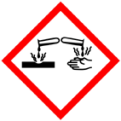 H314 H290keineP280P301+330+331P305+351+338P309+310---Ethanol(96%)Gefahr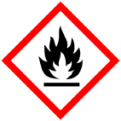 H225keineP210960Acetonitril(Methylcyanid)Gefahr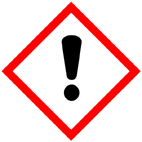 H225 H302+312+ 332 H319keineP210P305+351+338P403+235341,3-Dihydroxy-napthalen(=1,3 Naphthalin-diol)AchtungH315 H319 H335keineP261 P305+351+338---Demin. WasserTraubenzucker (Glucose)Fruchtzucker (Fructose)Kristallzucker (Saccharose)Lösung von 3.10GefahrenJaNeinSonstige Gefahren und HinweiseDurch EinatmenXDurch HautkontaktXBrandgefahrXExplosionsgefahrXDurch AugenkontaktX